№КОМАНДА12345мячиРазница мячейОчкиМесто1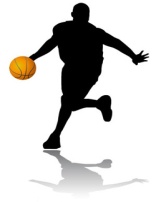 71:48259:3612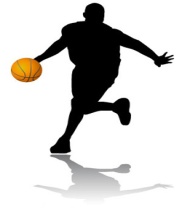 32:39144:641348:71139:322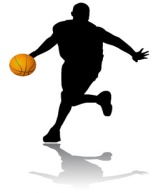 436:59164:44229:361536:292